PASSÉ COMPOSÉ AVEC LES VERBES PRONOMINAUX
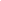 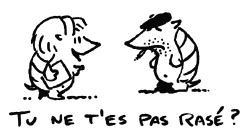 Formulärets överkant1.Tammy: Hier soir, Tex et moi, nous ______ près de la rivière. (se promener)

2.Corey ______ très vite ce matin. (s'habiller)

3.Joe-Bob:Je ______ en classe aujourd'hui. (s'endormir)

4.Bette et Tammy ______ au gymnase. (s'amuser)

5.Fiona: Tex et Tammy, est-ce que vous ______ ? (se marier)

6.Tex: Joe-Bob, est-ce que tu ______ en cours aujourd'hui? (s'ennuyer)

7.Tammy ______ contre Tex à la fête. (se fâcher)

8.Edouard et Tex ______ après la course. (se reposer)

9.Tammy: Qu'est-ce qui ______ à l'arrêt d'autobus? (se passer)

10.Bette ______ à côté de Tex. (s'asseoir)

11.Bette: Je ______ cent fois ce matin. (se laver)

12.Joe-Bob et Corey ______ très tard. (se coucher)

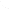 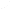 Formulärets nederkant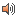 